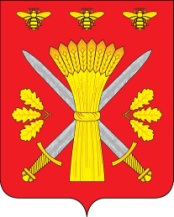 РОССИЙСКАЯ ФЕДЕРАЦИЯОРЛОВСКАЯ ОБЛАСТЬТРОСНЯНСКИЙ РАЙОННЫЙ СОВЕТ НАРОДНЫХ ДЕПУТАТОВРЕШЕНИЕот 26 декабря 2019 года                                                                                           №214             с. ТроснаОб установлении размера стоимости движимого имущества, подлежащего учету в реестре муниципального имущества Троснянского района Орловской областиВ соответствии с частью 5 статьи 51 Федерального закона от 06.10.2003 г. № 131-ФЗ «Об общих принципах организации местного самоуправления в РФ», пунктом 2 Порядка ведения органами местного самоуправления реестров муниципального имущества, утвержденного приказом Министерства экономического развития РФ от 30.08.2011 г. № 424, руководствуясь Уставом Троснянского района, Троснянский районный Совет на родных депутатов, РЕШИЛ:1. Установить, что включению в реестр муниципального имущества Троснянского района Орловской области подлежат находящееся в собственности Троснянского муниципального района движимое имущество, стоимость которого превышает 10 000 (десять тысяч) рублей.2. Установить, что находящиеся в собственности Троснянского района Орловской области акции, доли (вклады) в уставном (складочном) капитале хозяйственного общества или товарищества подлежат включению в реестр муниципального имущества Троснянского района Орловской области независимо от их стоимости.3. Установить, что включению в реестр муниципального имущества Троснянского района Орловской области подлежат принятые к бухгалтерскому учету подарки, стоимость которых превышает 3 000 (три тысячи) рублей, полученные лицами, замещающими муниципальные должности, муниципальными служащими муниципального образования -  Троснянский район Орловской области, в связи с протокольными мероприятиями, со служебными командировками и с другими официальными мероприятиями.4. Настоящее решение вступает в силу со дня его обнародования.Председатель районногоСовета народных депутатов                                   В. И. Миронов Глава района                                       А.И. Насонов